Three Little PigsOutline^Chapter 1Three little pigs leave home for the big world (Main Plot)Characters: Mother Pig, Pig #3, Pig #1, Pig #2Places: Mother's HouseTags: Stage: Exposition, Theme: SafetyTheir mother is old and doesn't have enough food at home to feed all of them, so she sends them out to experience the world and seek out their own fortunes.^Chapter 2The pigs build themselves homes (Main Plot)Characters: Pig #3, Pig #1, Pig #2Tags: Stage: Rising ActionEach pig takes his own approach to building a home. Pig #1 and #2 take the easy way out and spend most of the day singing, dancing, and playing.Pig #3 works hard all day to build a strong, safe house.Makes house out of straw (Pig #1)Characters: Pig #1Places: Straw HouseTags: Stage: Rising Action, Theme: LazinessPig #1 is lazy and doesn't want to work much, so he builds his home out of straw.Makes house out of sticks (Pig #2)Characters: Pig #2Places: Stick HouseTags: Stage: Rising Action, Theme: LazinessPig #2 works a bit harder, but still doesn't want to work much, so he builds his home out of sticks.Makes house out of bricks (Pig #3)Characters: Pig #3Places: Brick HouseTags: Stage: Rising Action, Theme: Hard WorkThis pig works hard all day and builds a fine house complete with a fireplace and chimney that looks like it can withstand strong winds.^Chapter 3A wolf passes by the pigs' homes (Main Plot)Characters: WolfPlaces: Brick House, Stick House, Straw HouseTags: Stage: Rising Action, Theme: DangerHe arrives at the lane where the pigs have just built their houses.Smells pigs nearby (Wolf)Characters: WolfTags: Stage: Rising ActionThe wolf is hungry and can smell a meal is close.^Chapter 4Wolf visits straw home of Pig #1 (Main Plot)Characters: Wolf, Pig #1Places: Straw HouseTags: Stage: Rising Action, Theme: DangerWolf: "Little pigs! Little pigs! Let me in! Let me in!" Pig #1: "No! No! No! Not by the hairs on my chinny chin chin!"Blows house away (Wolf)Characters: WolfPlaces: Straw HouseTags: Stage: Rising Action, Theme: DangerWolf: "Then I'll huff and I'll puff and I'll blow your house down!"Runs to home of Pig #2 (Pig #1)Characters: Pig #1Tags: Stage: Rising ActionAfter the wolf blows down his house, Pig #1 runs to the house of Pig #2 for safety.^Chapter 5Wolf visits stick home of Pig #2 (Main Plot)Characters: Wolf, Pig #2Places: Stick HouseTags: Stage: Rising Action, Theme: DangerWolf: "Little pigs! Little pigs! Let me in! Let me in!" Pig #2: "No! No! No! Not by the hairs on my chinny chin chin!"Blows house away (Wolf)Characters: WolfPlaces: Stick HouseTags: Stage: Rising Action, Theme: DangerWolf: "Then I'll huff and I'll puff and I'll blow your house down!"Runs to home of Pig #3 (Pig #1)Characters: Pig #1Tags: Stage: Rising ActionAfter the wolf blows down the house of Pig #2, Pig #1 runs to the house of Pig #3 for safety.Runs to home of Pig #3 (Pig #2)Characters: Pig #2Tags: Stage: Rising ActionAfter the wolf blows down his house, Pig #2 runs to the house of Pig #3 for safety.^Chapter 6Wolf visits brick home of Pig #3 (Main Plot)Characters: Pig #3, WolfPlaces: Brick HouseTags: Stage: Rising Action, Theme: SafetyWolf: "Little pigs! Little pigs! Let me in! Let me in!" Pig #3: "No! No! No! Not by the hairs on my chinny chin chin!"Can't blow house away (Wolf)Characters: WolfPlaces: Brick HouseTags: Stage: Rising Action, Theme: SafetyWolf: "Then I'll huff and I'll puff and I'll blow your house down!"^Chapter 7Wolf pauses briefly to rethink his plan (Main Plot)Characters: WolfPlaces: Brick HouseTags: Stage: Rising Action, Theme: LazinessDoesn't stop for long.Quickly becomes angry and enraged (Wolf)Characters: WolfTags: Stage: Rising Action, Theme: LazinessFrustrated, doesn't want to spend time thinking.^Chapter 8Wolf decides to climb up chimney (Main Plot)Characters: WolfPlaces: Brick HouseTags: Stage: Climax, Theme: DangerMakes impulsive decision to eat the pigs by sneaking into their home.Angry he can't blow house away (Wolf)Characters: WolfPlaces: Brick HouseTags: Stage: ClimaxMakes blazing fire under chimney (Pig #3)Tags: Stage: Climax, Theme: Hard Work^Chapter 9Wolf falls down chimney (Main Plot)Characters: WolfPlaces: Brick HouseTags: Stage: Falling Action, Theme: DangerWolf doesn't realize Pig #3 has made a pot of boiling water in the fireplace.Lands in boiling pot of soup (Wolf)Characters: WolfPlaces: Brick HouseTags: Stage: Falling Action, Theme: DangerBoils the wolf to make dinner (Pig #3)Characters: Pig #3, WolfPlaces: Brick HouseTags: Stage: Falling Action, Theme: Hard Work, Theme: Safety^Chapter 10Three little pigs enjoy a great meal (Main Plot)Characters: Pig #1, Pig #2, Pig #3Places: Brick HouseTags: Stage: Resolution, Theme: SafetyAfter a long and frightful day, the pigs earn their revenge on the wolf thanks to the hard work and forethought of Pig #3.Lives happily ever after (Pig #1)Characters: Pig #1Tags: Stage: Resolution, Theme: SafetyLives happily ever after (Pig #2)Characters: Pig #2Tags: Stage: Resolution, Theme: SafetyLives happily ever after (Pig #3)Characters: Pig #3Tags: Stage: Resolution, Theme: Safety^Characters^Mother Pig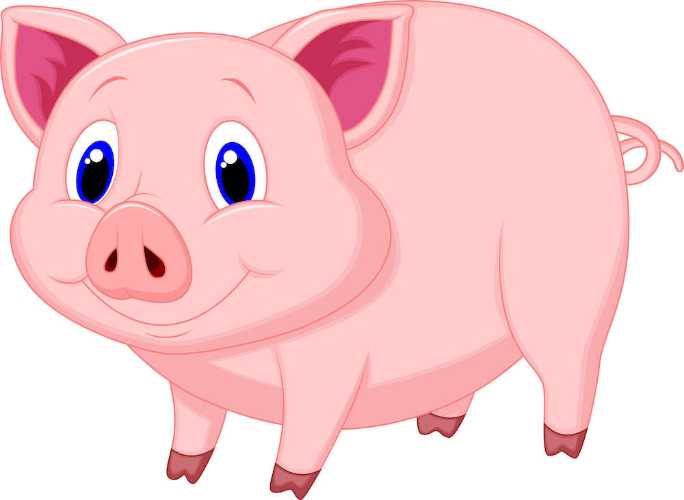 DescriptionMother of the three pigsNotesType of HouseRoleAllyGenderFemalePrimary TraitOptimistic^Pig #3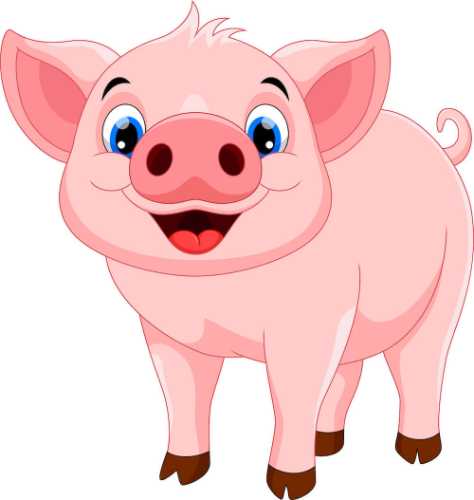 DescriptionBuilds house of bricksNoteshttps://getplottr.com/our-roadmapType of HouseBricksRoleProtagonistGenderMalePrimary TraitHard worker^Pig #1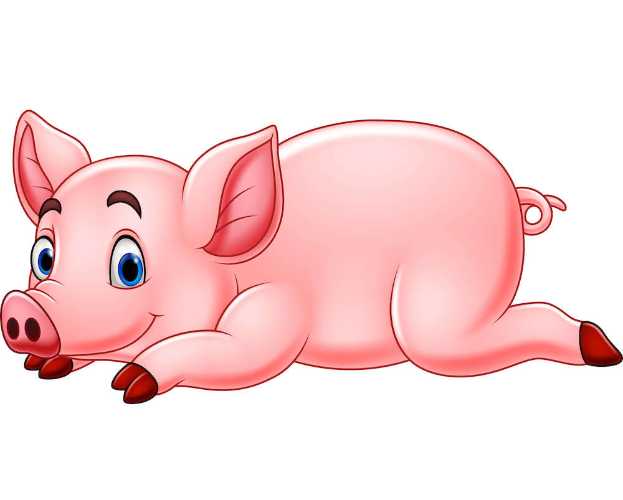 DescriptionBuilds house of strawNotesType of HouseStrawRoleGenderMalePrimary TraitLazy^Pig #2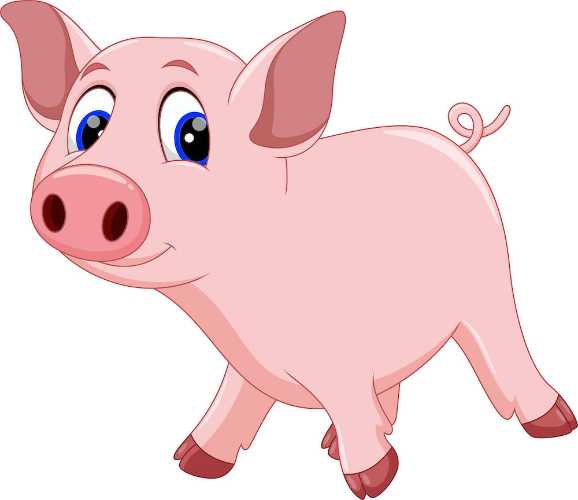 DescriptionBuilds house of sticksNotesType of HouseSticksRoleGenderMalePrimary TraitLazy^Wolf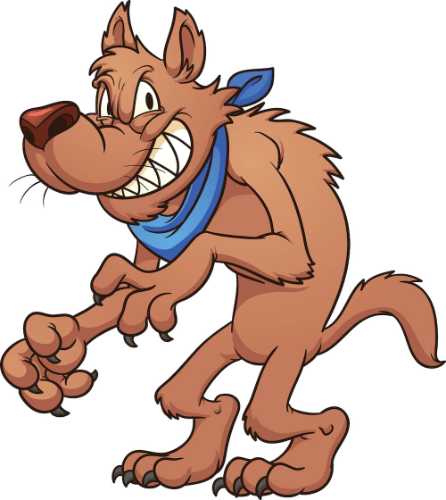 DescriptionWants to eat the pigsNotesType of HouseRoleAntagonistGenderMalePrimary TraitHungry^Places^Brick House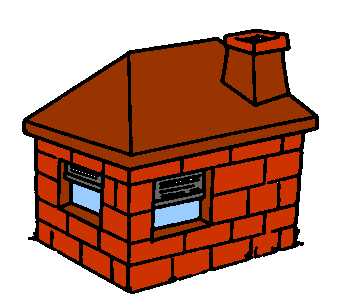 DescriptionMade of bricksNotesHas chimneyOwnerPig #3Blows AwayNoSymbolizesHard work^Straw House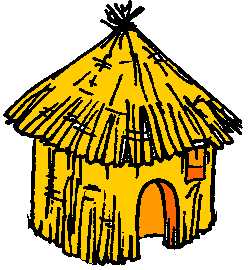 DescriptionMade of strawNotesOwnerPig #1Blows AwayYesSymbolizesLaziness^Stick House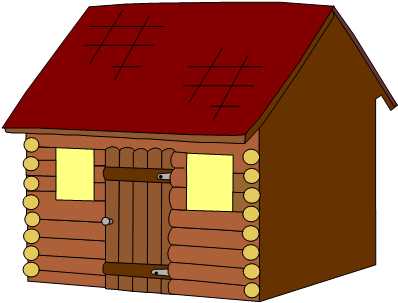 DescriptionMade of sticksNotesOwnerPig #2Blows AwayYesSymbolizesLaziness^Mother's House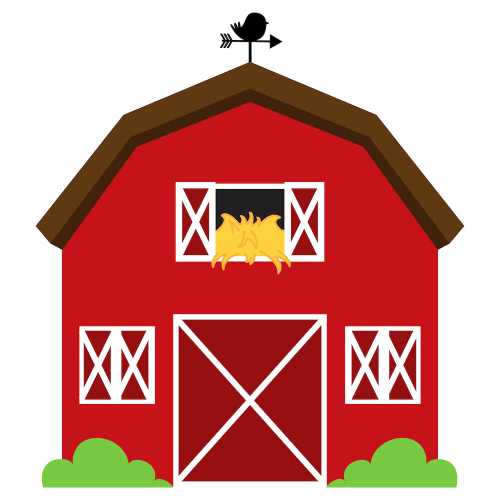 DescriptionThe three pigs' childhood homeNotesOwnerMother PigBlows AwaySymbolizesSafety^Notes^House materialsPlaces: Brick House, Stick House, Straw HouseTags: Stage: Rising Action, Theme: SafetyBrickClayConcreteStrawStickStone^Animal ideas 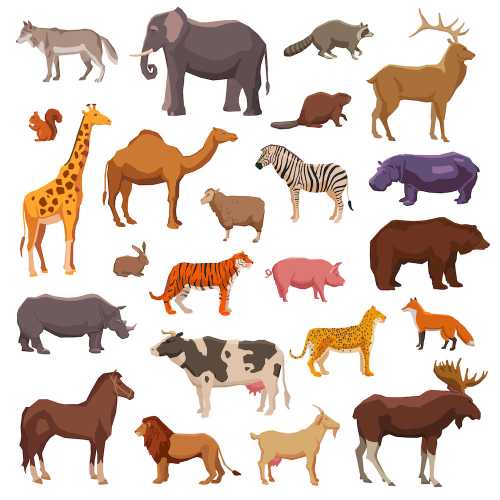 Characters: Mother Pig, Pig #3, Pig #1, Pig #2, WolfTags: Status: To ReviseSource: @macrovector via Freepik ^Hard Work vs LazinessCharacters: Pig #3, Pig #1, Pig #2Tags: Theme: Hard Work, Theme: Laziness, Stage: ResolutionWhile Pig #1 and #2 build their homes quickly to spend their time idly dancing and playing, Pig #3 carefully labors to construct a secure home.The results speak for themselves, as the intelligence, hard work, and dedication of Pig #3 — symbolized by the brick house he builds — proves to save him and his siblings from certain demise at the hands of the Wolf, who would otherwise devour them all. At the end of the story, readers should understand to follow the model of hard work represented by Pig #3.^The end of the wolf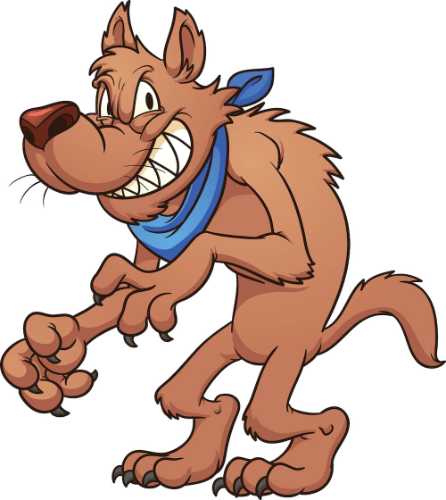 Characters: WolfPlaces: Brick HouseTags: Stage: Resolution, Status: ConsideringWhen the wolf falls down the chimney into the boiling pot at the end, should he simply burn his behind and run away... OR be eaten by the pigs?^Should the pigs run away or be eaten when the wolf arrives?Characters: Pig #3, Pig #1, Pig #2, WolfTags: Status: ConsideringIt would be more dramatic for the pigs to be eaten by the wolf when he destroys their homes, but perhaps a bit graphic for children.^Narrative point of viewCharacters: Pig #1, Pig #2, Pig #3Tags: Status: DoneThird person POV, told from the perspective of the pigs.^The ChimneyCharacters: Pig #3, WolfPlaces: Brick HouseTags: Stage: Falling Action, Status: Done, Theme: Safety, Theme: DangerWhen the wolf realizes he can't blow down the Brick House, he impulsively jumps down the chimney in a rage... good for the pigs, bad for the wolf.^Safety vs DangerCharacters: Pig #3, Pig #1, Pig #2, WolfTags: Theme: Danger, Theme: Laziness, Theme: Hard Work, Theme: SafetyAfter the pigs leave the safety of their childhood home, they go through a series of dangerous escapades with the wolf before returning to safety again at the end of the story.The hardest working characters (Mother and Pig #3) are responsible for producing that sense of safety, while the lazy (emotionally driven) thinking of Pig #1 and #2 lead them to dangerous circumstances; they want to dance and play, not build safe, secure homes.For the wolf's part, his own lazy, emotionally driven thinking (hunger and, later, pride) works in his favor when facing the equal laziness of the first two pigs, but leads to his demise when facing the hard work and intelligent forethought of Pig #3.